Please note that only Host Families where the host mother is at home on a full time basis will be considered for Short Term Hosting in June, July & August 2014.CONDITIONS:A Host family who accommodates a student or students  for Student ITERLINGUA, must agree to the basic terms and conditions outlined below.To provide single room accommodation unless specifically requested otherwise by ITERLINGUANever to have more than one student of any mother tongue in their home at any time.To provide breakfast, lunch and a cooked evening meal on a daily basis, the student will be expected to sit at the meal table with the family at all meals.To meet the student at the pick-up point on the arrival day and to deliver the student to the departure point in good time on the departure day.To take the student to and collect him/her from the school or the meeting point as required To take appropriate action if a student needs to visit doctor or dentist.I will be faithful to ITERLINGUA and I will not accept a student of the above mentioned company has provided me If it is not through themI agree/ I disagree to the terms and conditions: ………………………….DECLARATION:The provision of the Children Act of 1989 requires ITERLINGUA. to check all its teaching and administrative staff for criminal records. It also requires Host families to complete the declaration questions (below) regarding suitability to host a student for ITERLINGUAFull Name (to be completed by the Host Mother): If you have answered ‘Yes’ to any of these questions please supply the dates and circumstances on a separate sheet of paper.In relation to the Children’s act 1989 please consider the following declarationI declare that I have no criminal record or court case pending against me and there is no reason why I should not be considered a person suitable to work with children.I have answered all the questions on this form truthfully and there is no reason why I should not be considered a person suitable to host students.Limerick, 06/05/2016Signed:    ..............................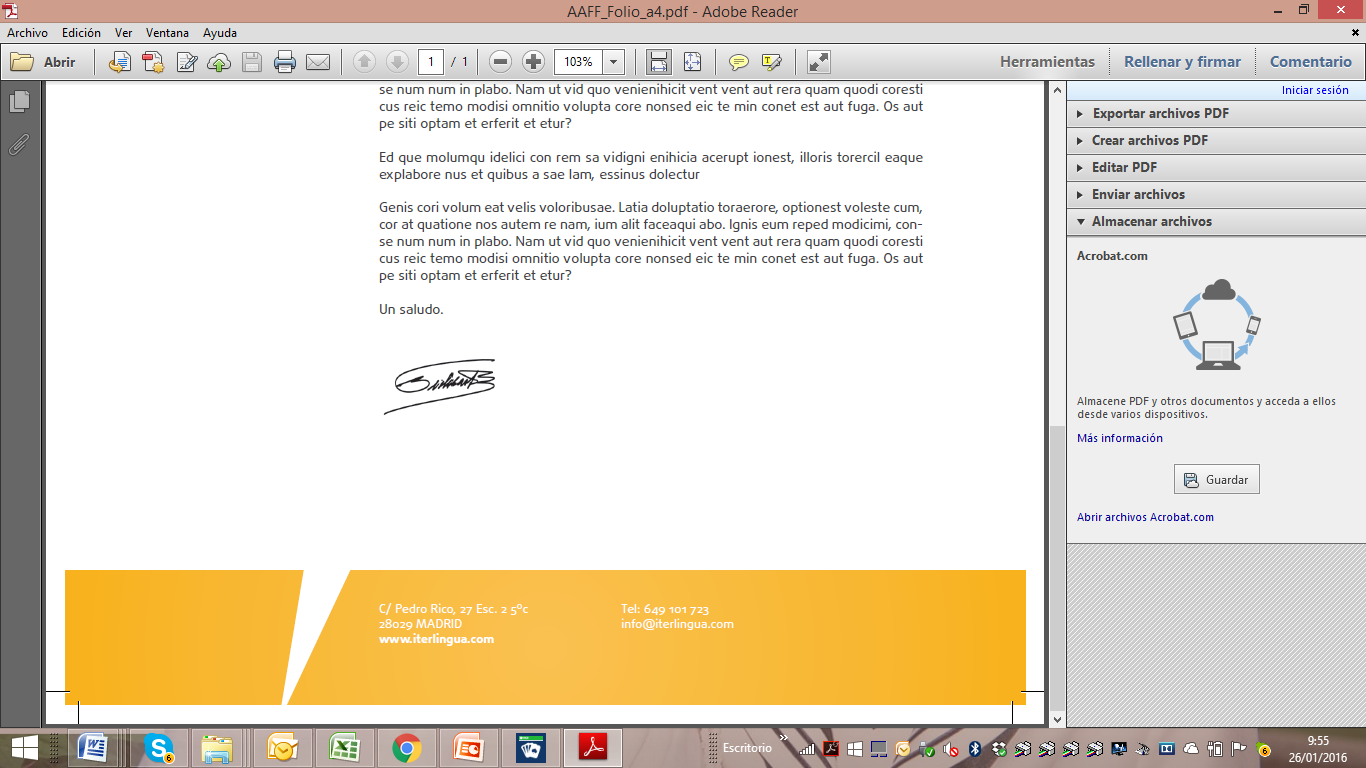 INFORMATION ABOUT THE FAMILYFamily SurnameMother’s NameMother’s OccupationFather’s NameFather’s OccupationAddressHome telf..Mobile Telef.Mobile Telef.Email @Details of petsDo you have internet at homeDo you have internet at homeYESSkypeSkypeChildren’s NamesYear birthsexoHobbiesADDITIONAL INFORMATIONLETTERPhotosDECLARATION ACT 1989Have you, or any member of your family who still lives at home Been convicted of any offence against a child?                             YESNOHad a child removed from your care by the order of any court?   YESNOHad a child removed from your home by any other agency?YESNOHad your rights and duties with respect to any child been brought to the attention of a local authority?                                                                       YESNOHave you any objection to ITERLINGUA carrying out Garda vetting of the host family as it considers necessary?YESNOAre re any visitors expected to be staying in  home while  student will be staying in your home. If so, please give details?YESNOHave any of se individuals ever been convicted of a crime?YESNOAre you registered with any or organisation that is involved with placing people in homes to learn languages, if so, please give details?YESNO